Приложение 8День четвертый «Математика в игре»Играя, считаем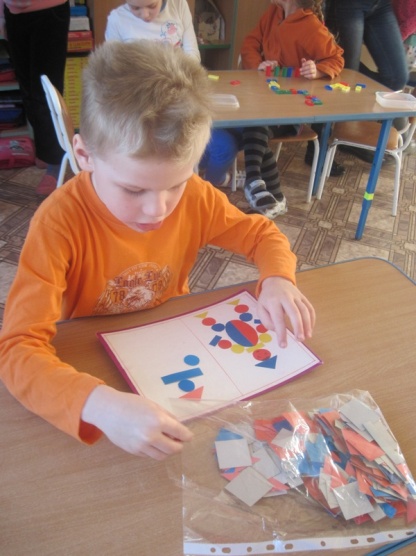 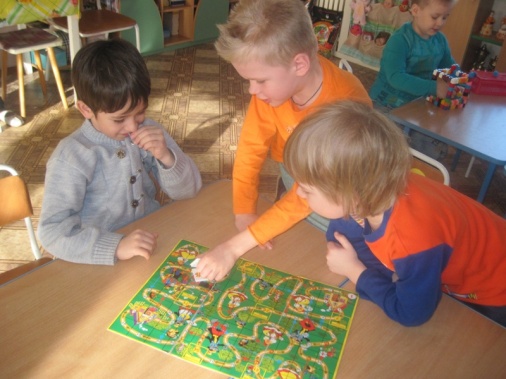 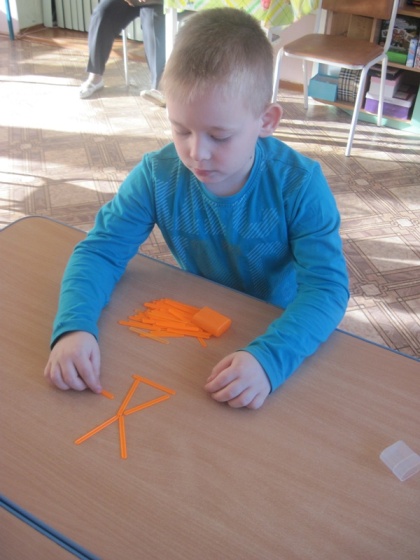 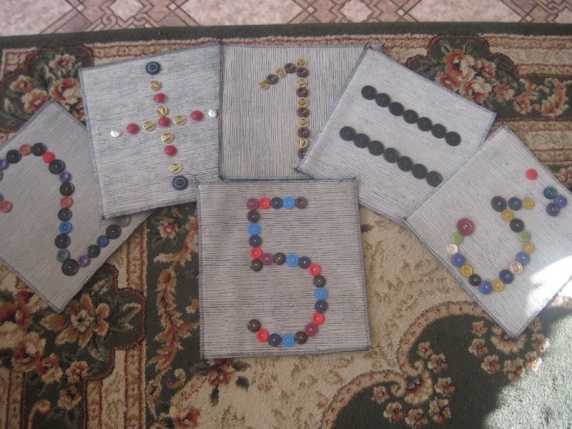 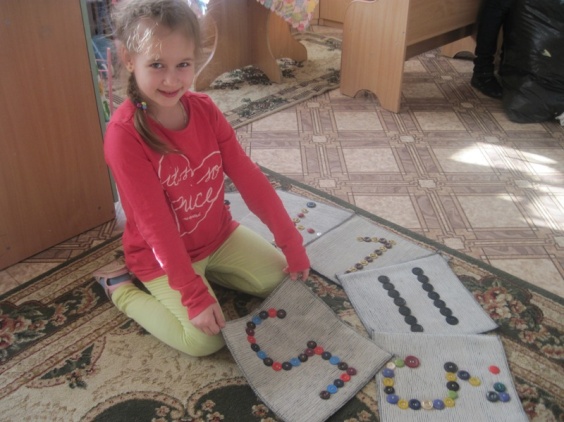 С помощью математических ковриков ребята учатся считать одновременно с профилактическими мероприятиями плоскостопия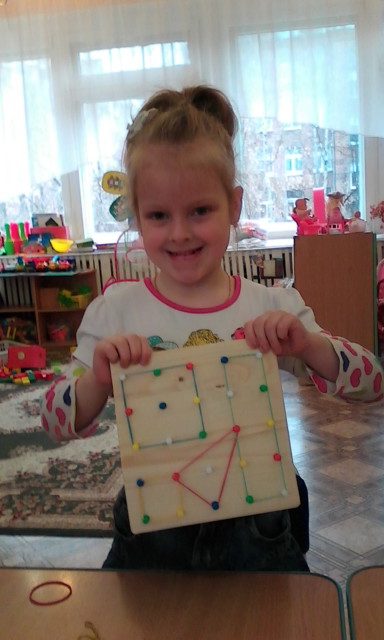 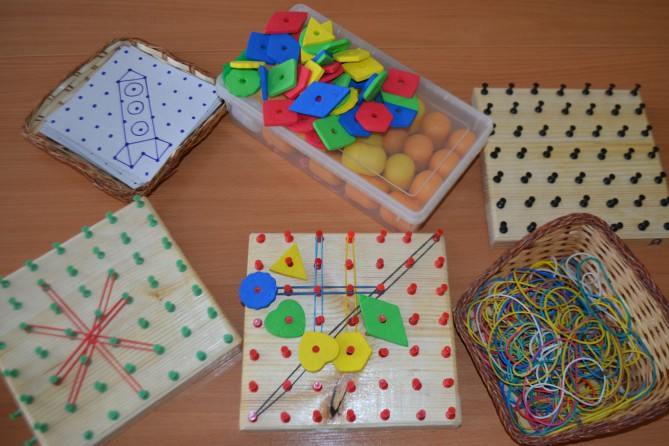 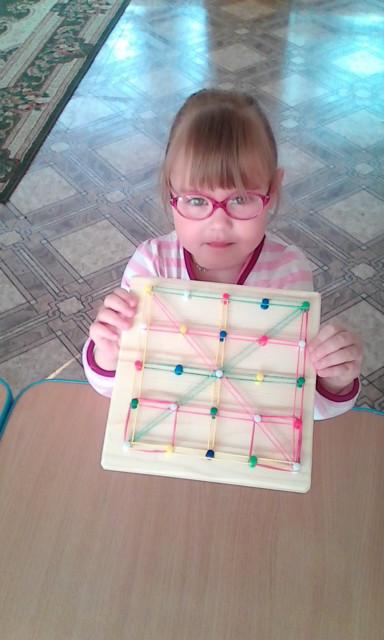 Игра «Геометрик»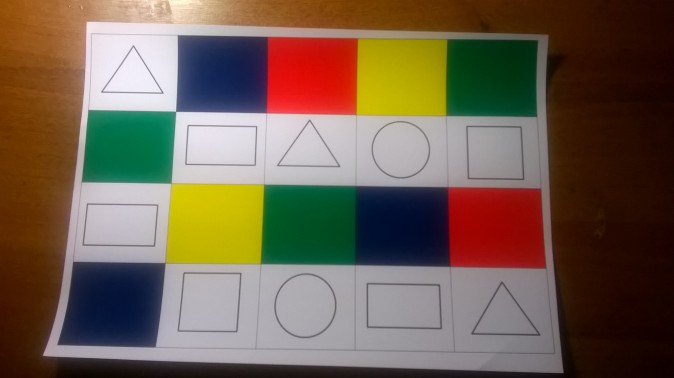 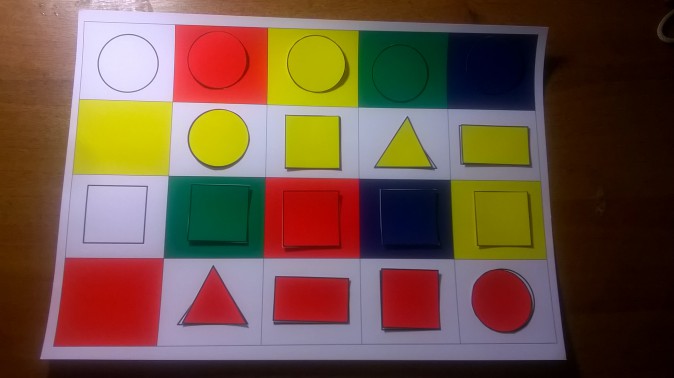 Дидактическая игра «Белый лист»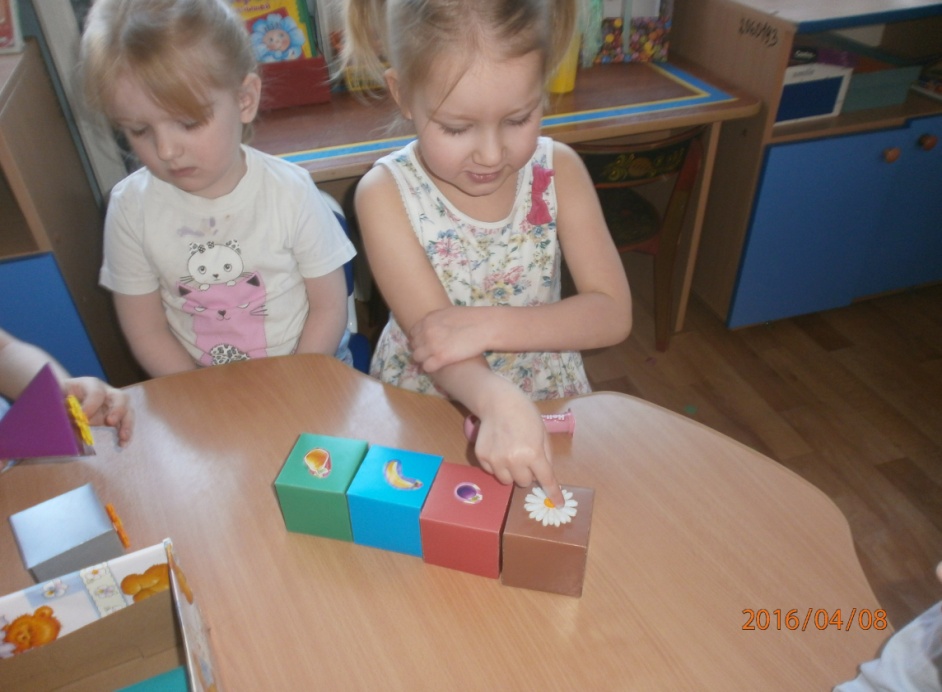 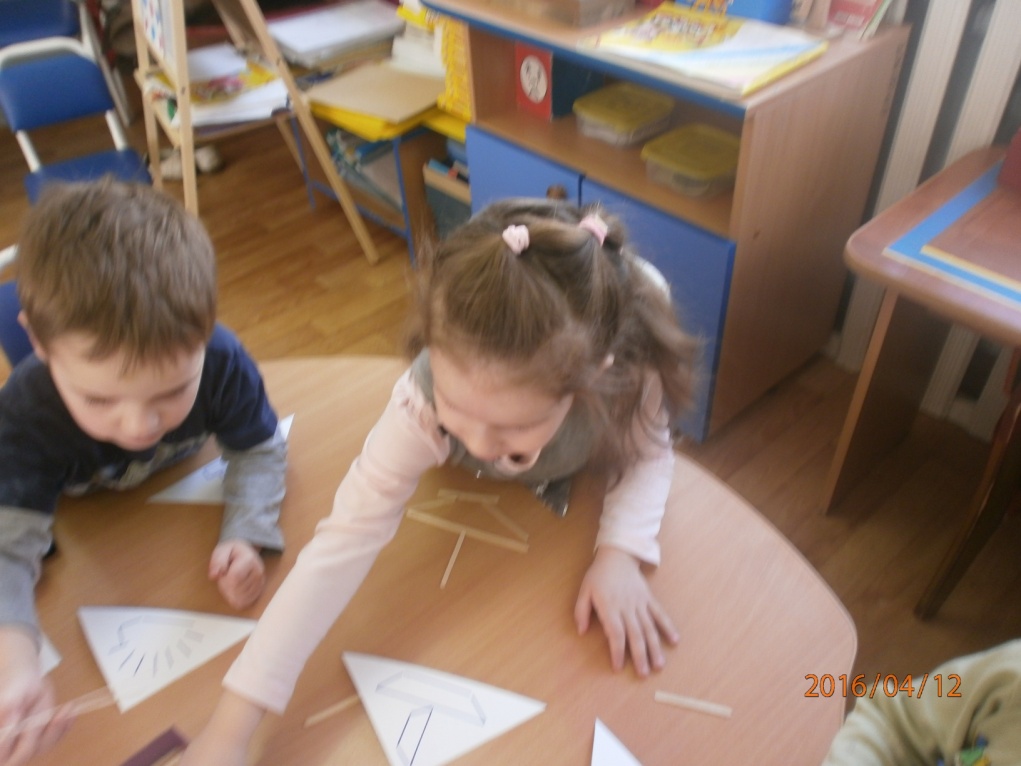 Занимательная математика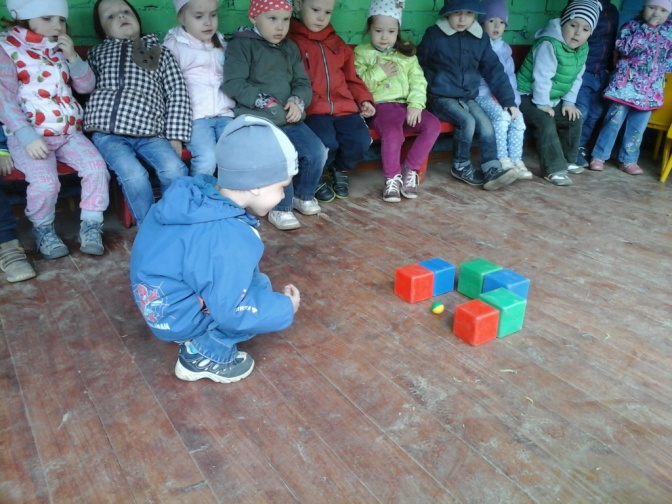 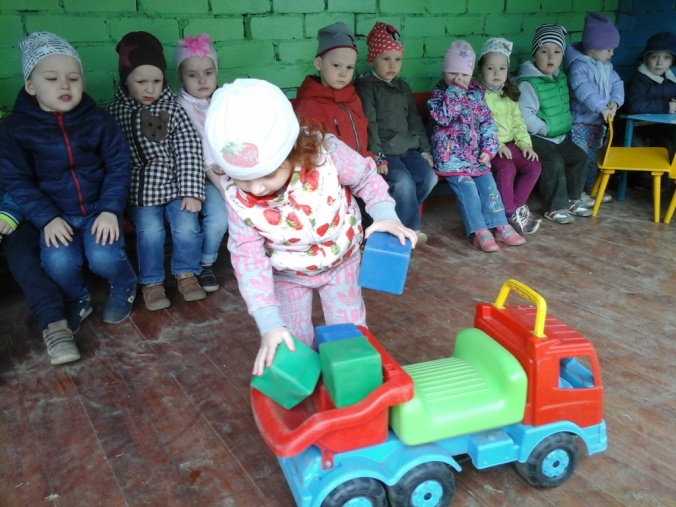 Играем и на прогулке«Занимательные игры своими руками»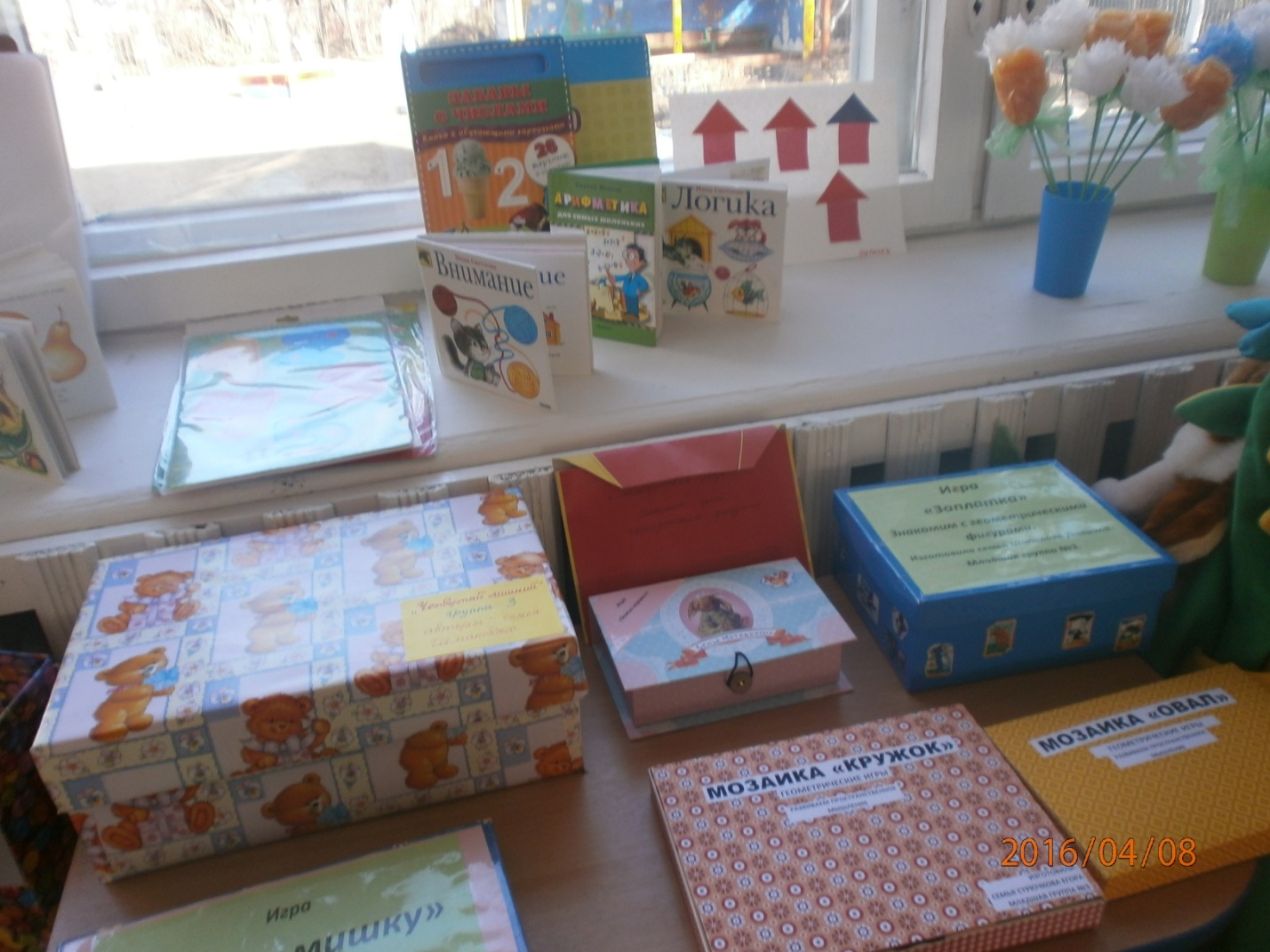 Игра «Одень мишку»Рекомендации: Подбери большому мишке одежду большого размера, а маленькому мишке – одежду маленького размера.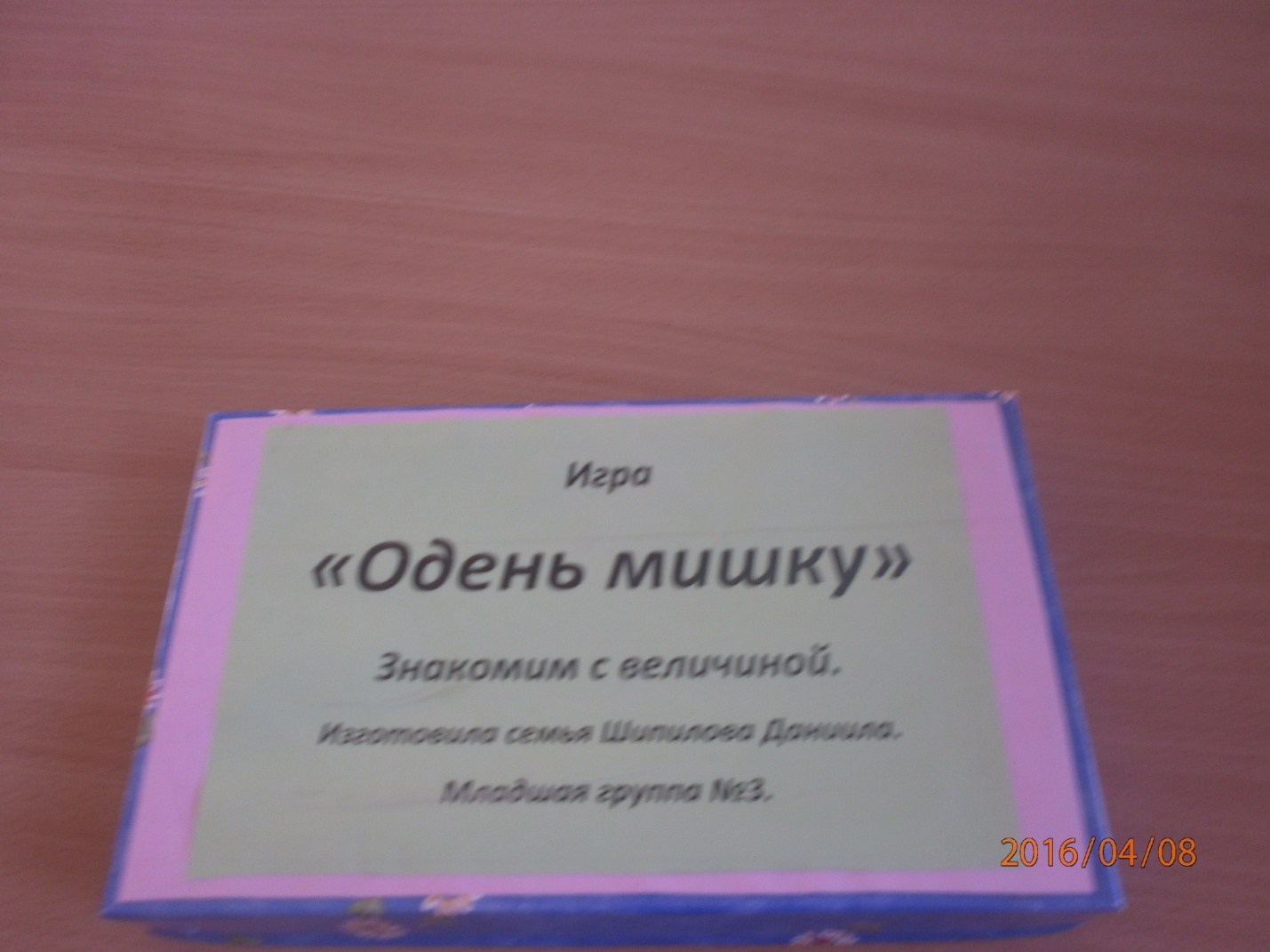 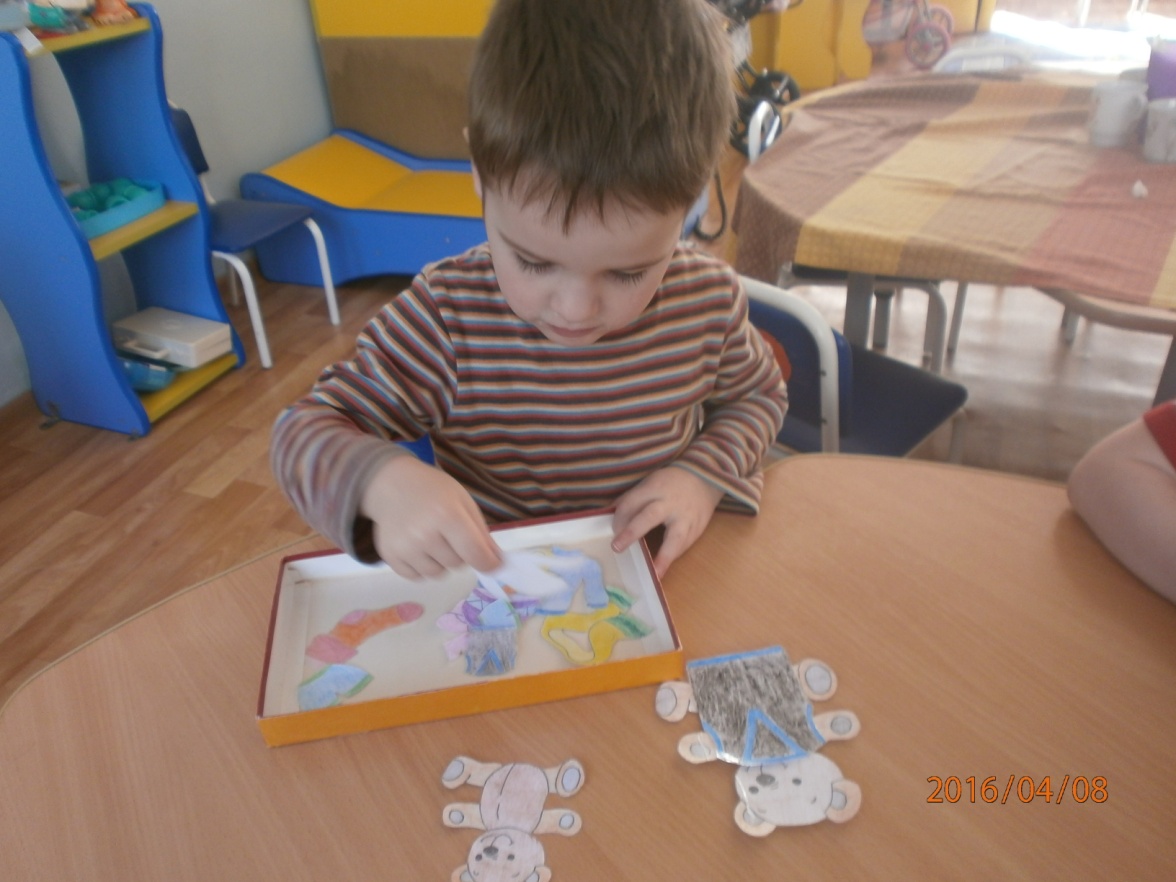 Игра «Заплатка» Рекомендации: Подбери заплатку (геометрическую фигуру – прямоугольник, квадрат, круг, треугольник, овал) к одежде.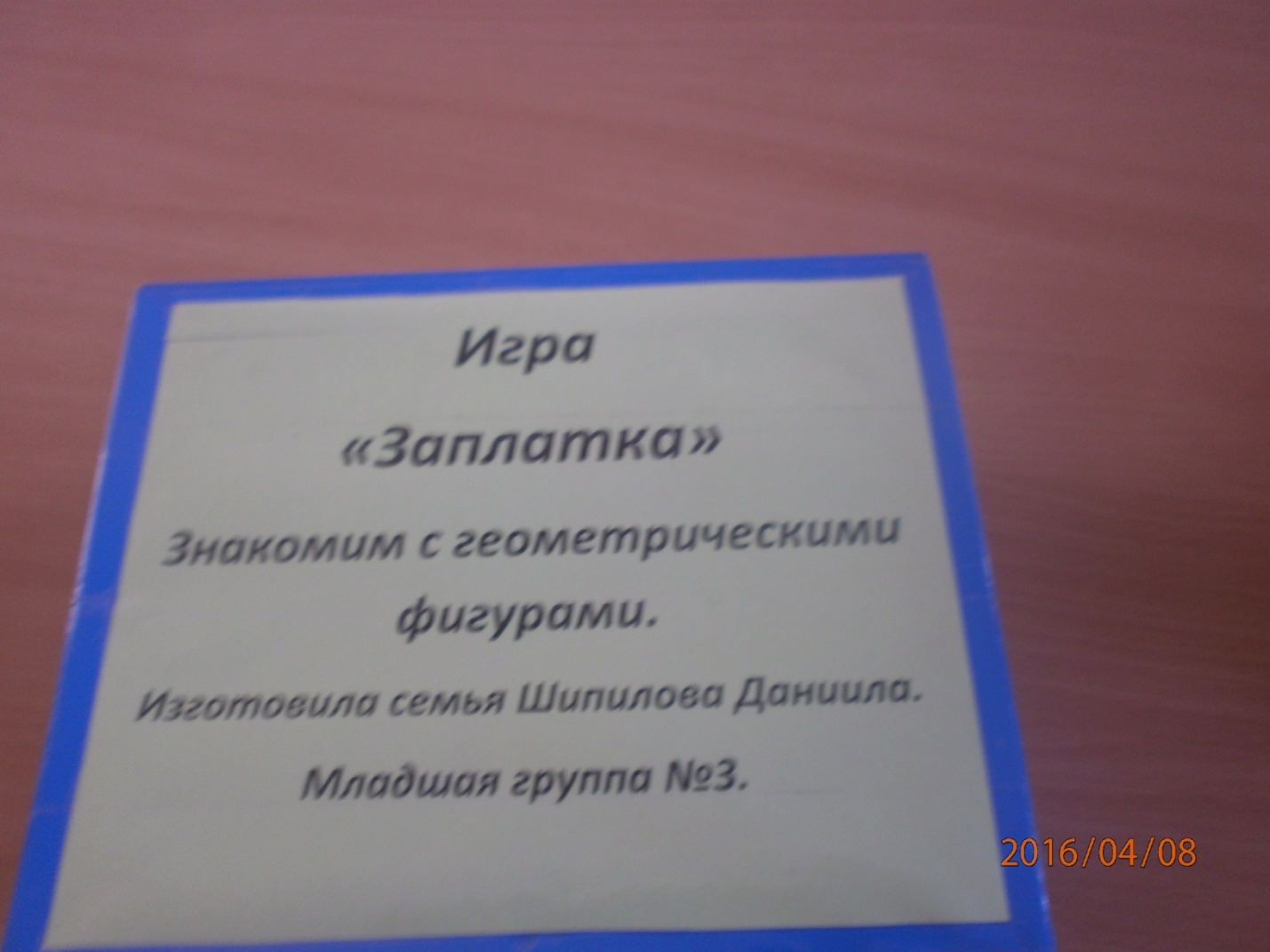 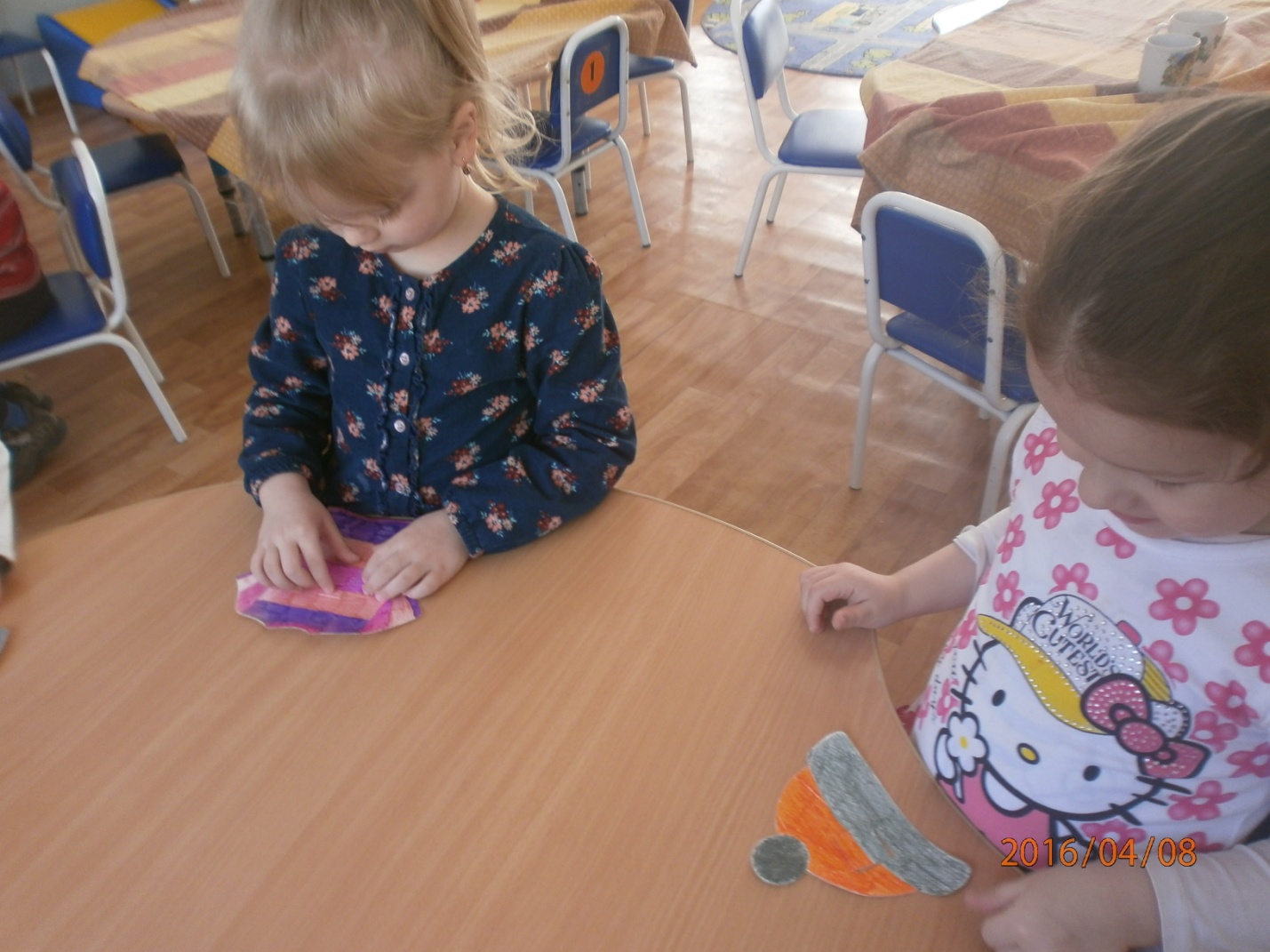 Игра «Божьи коровки»Рекомендации: Сосчитай количество кружков на спинке божьей коровки и посади на ромашку с цифрой, обозначающей то или иное количество.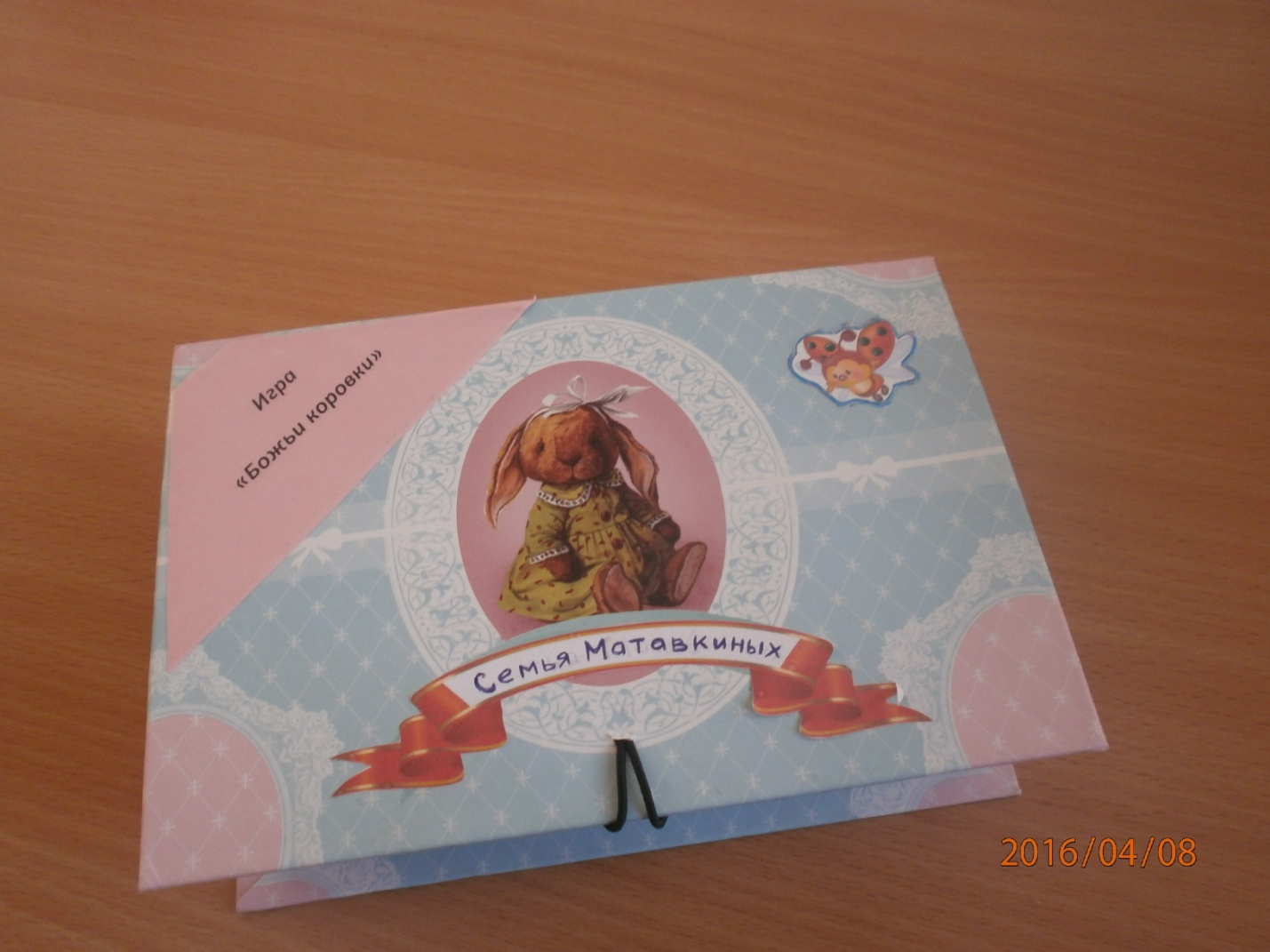 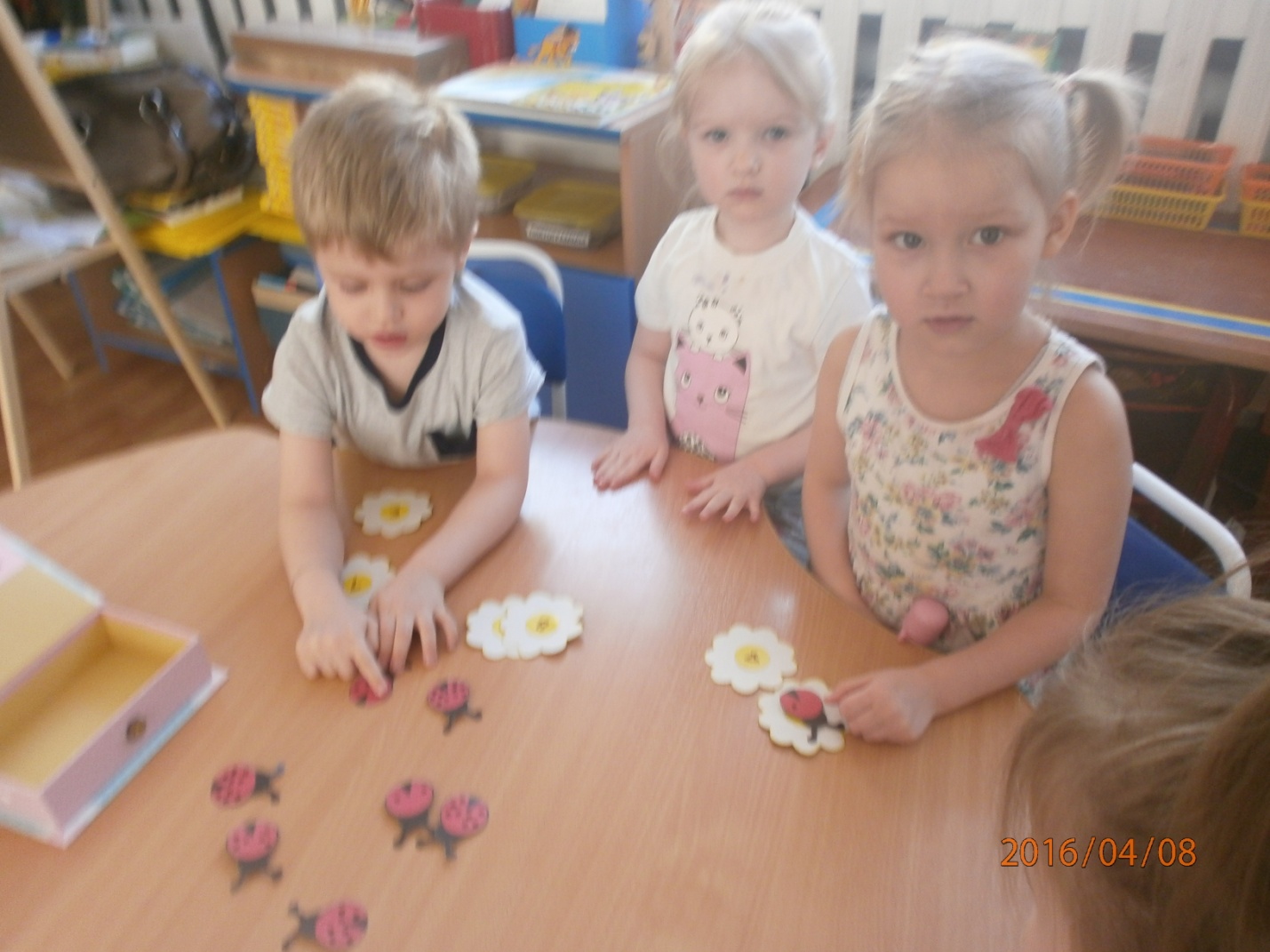 Игра «Четвертый лишний» Рекомендации: Найди лишнюю фигуру по картинке или по объемной форме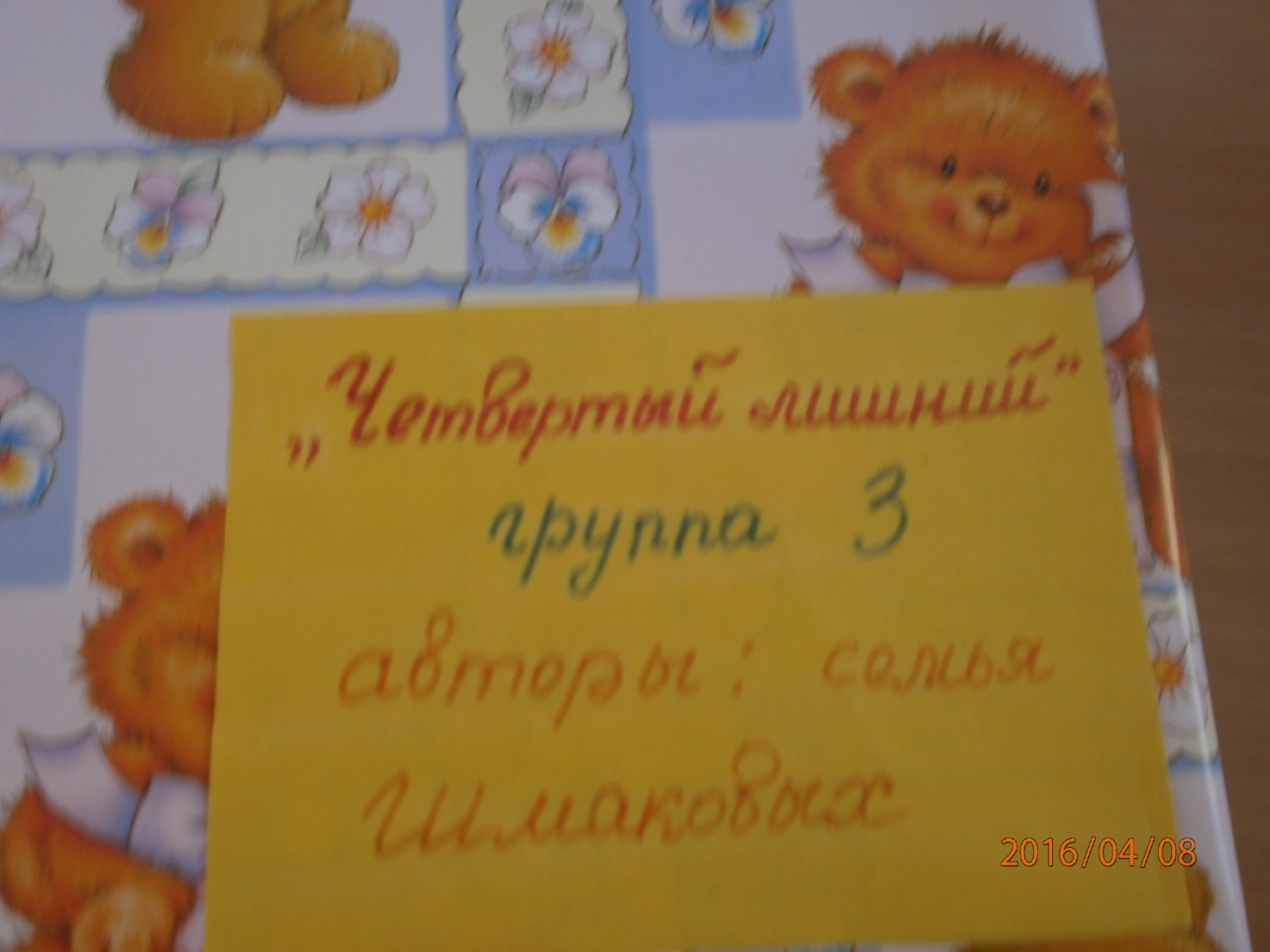 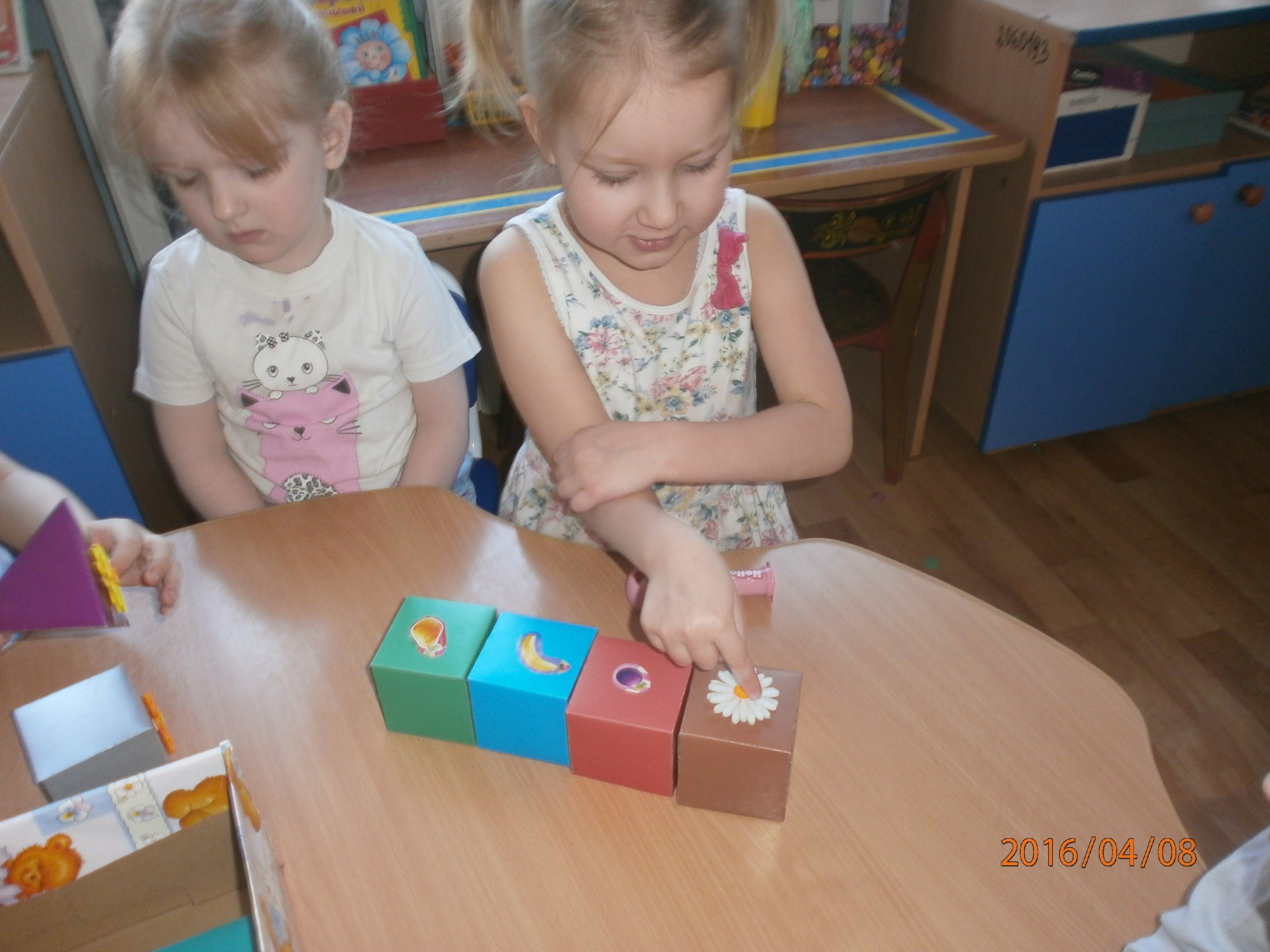 Игра «Геометрическая мозаика» Рекомендации: Выложи картинку из геометрических фигур ( прямоугольник, квадрат, круг, треугольник, овал, полукруг) по образцу.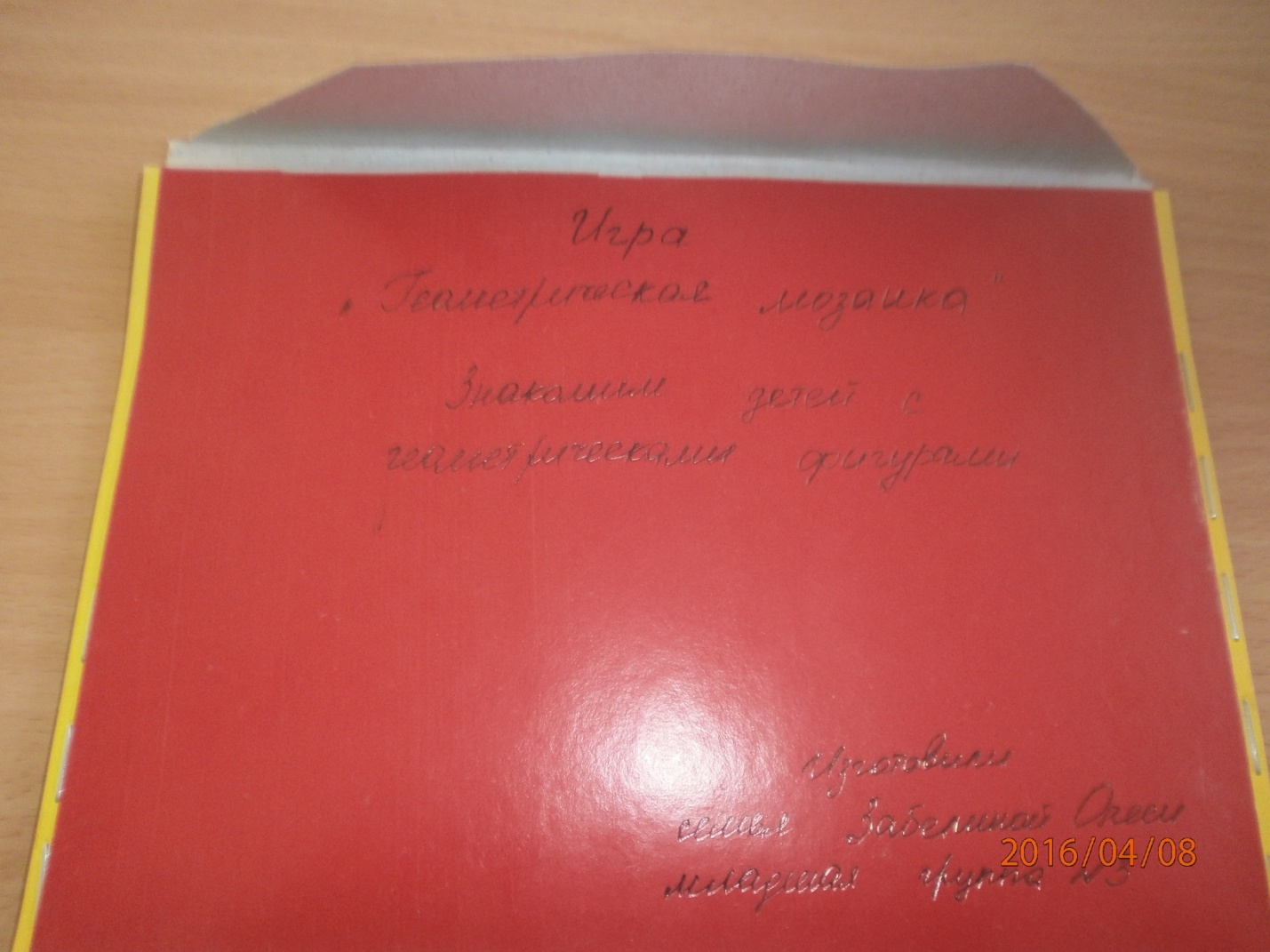 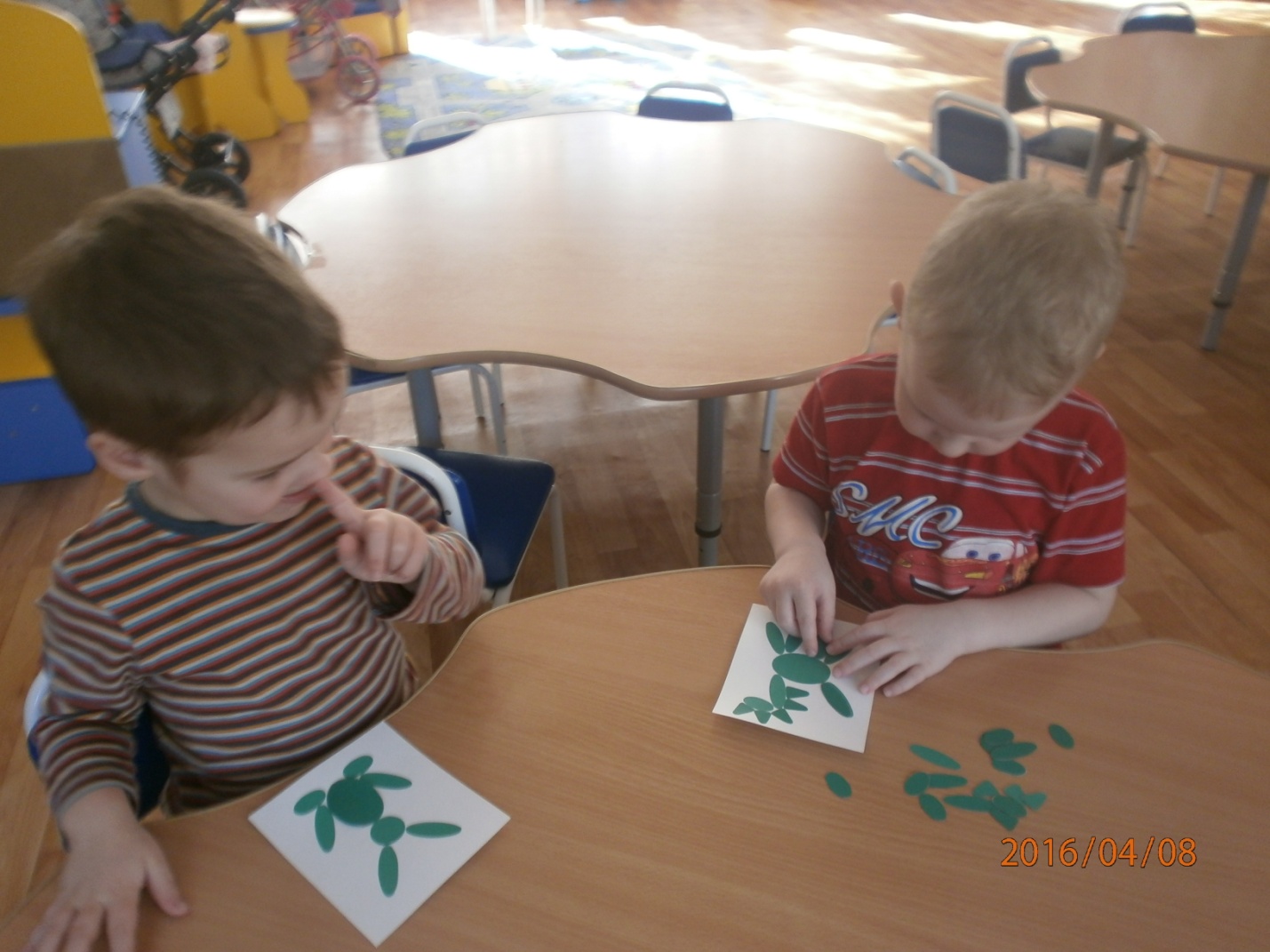 Игра « Мозаика кружокРекомендации: Выложи картинку из геометрических фигур (прямоугольник, круг,  полукруг)  по образцу.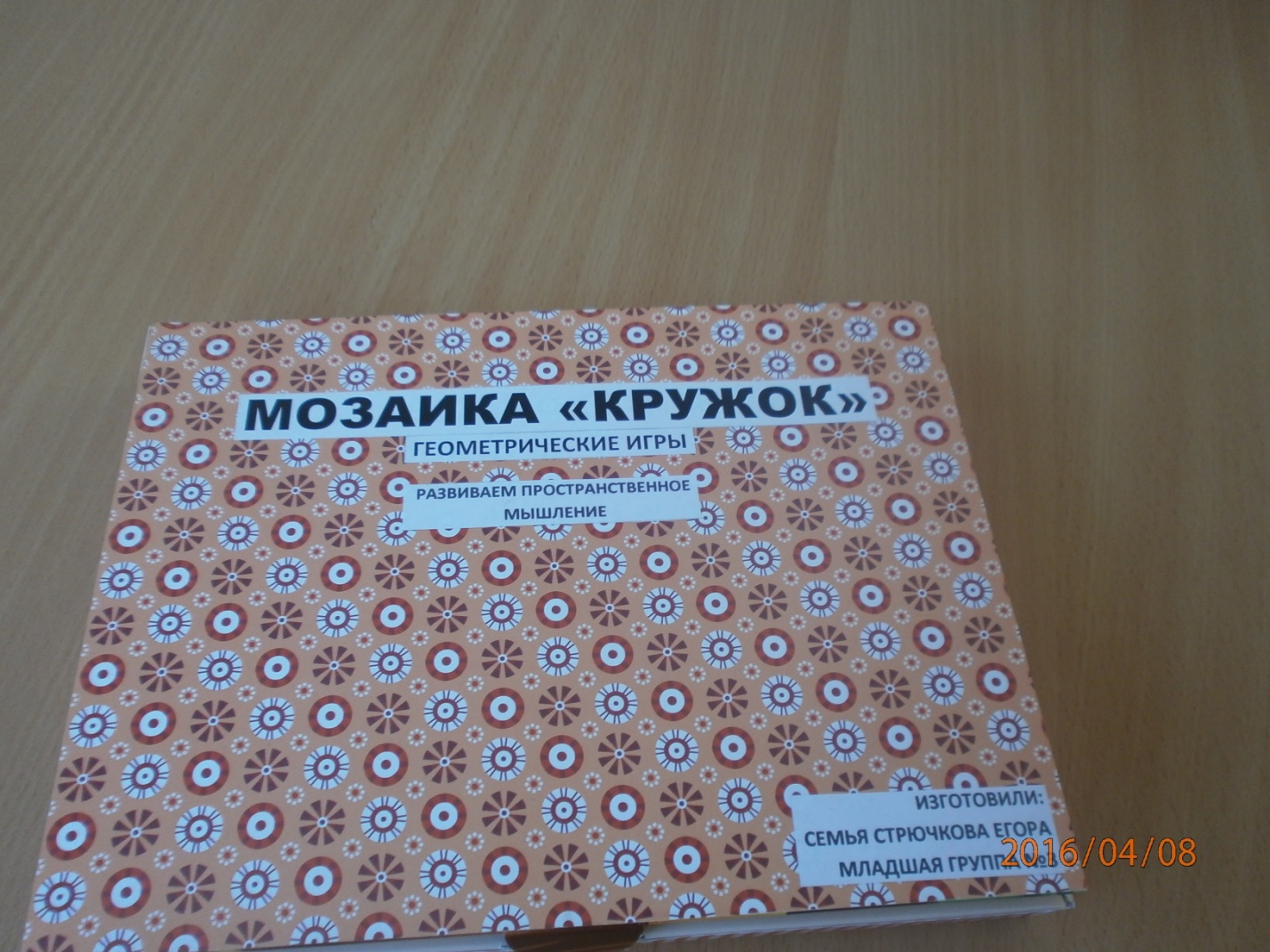 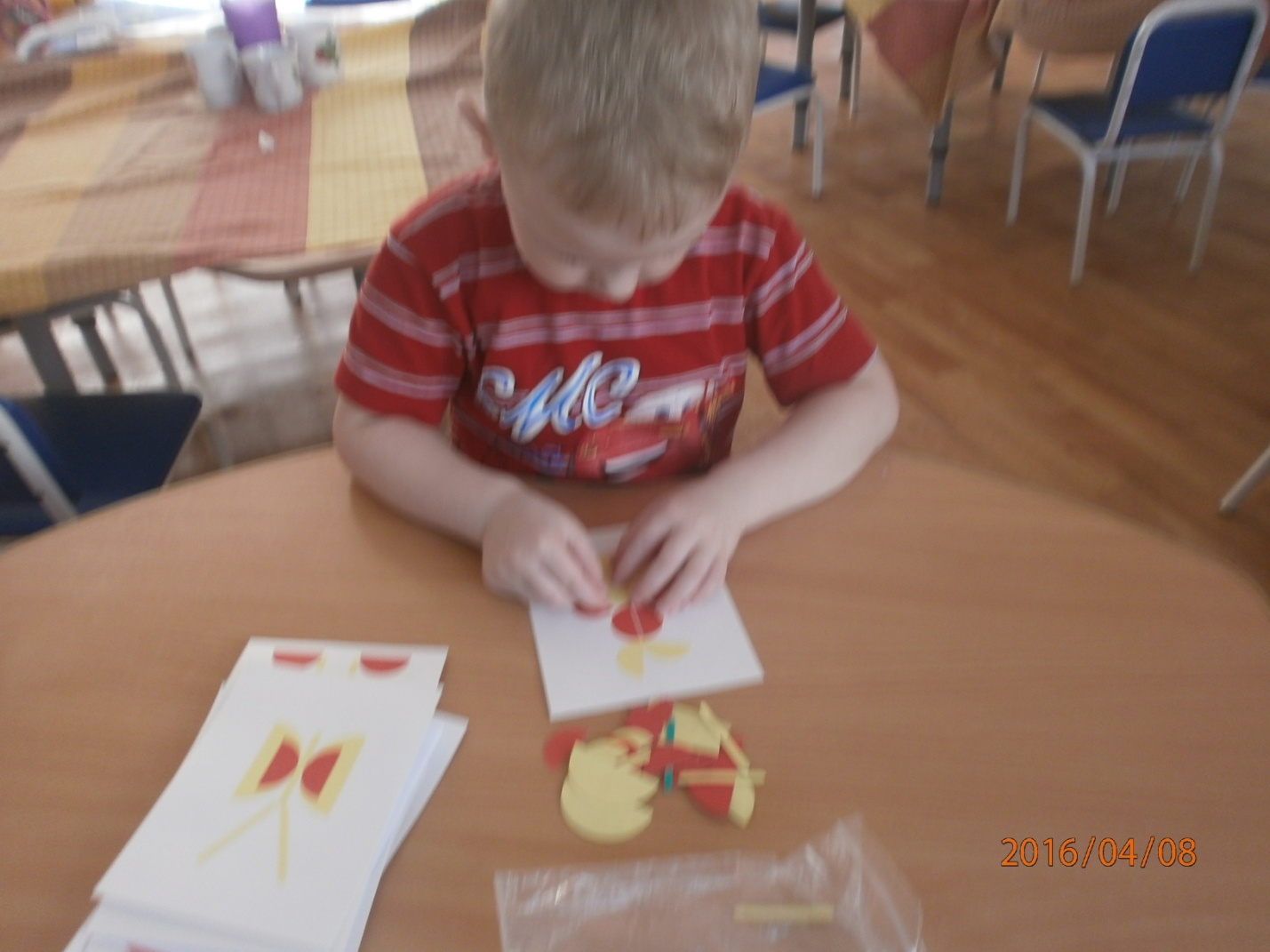 Игра «Кошка» Рекомендации: Выложи картинку « кошка» из геометрических фигур (прямоугольник, круг, треугольник)  по образцу.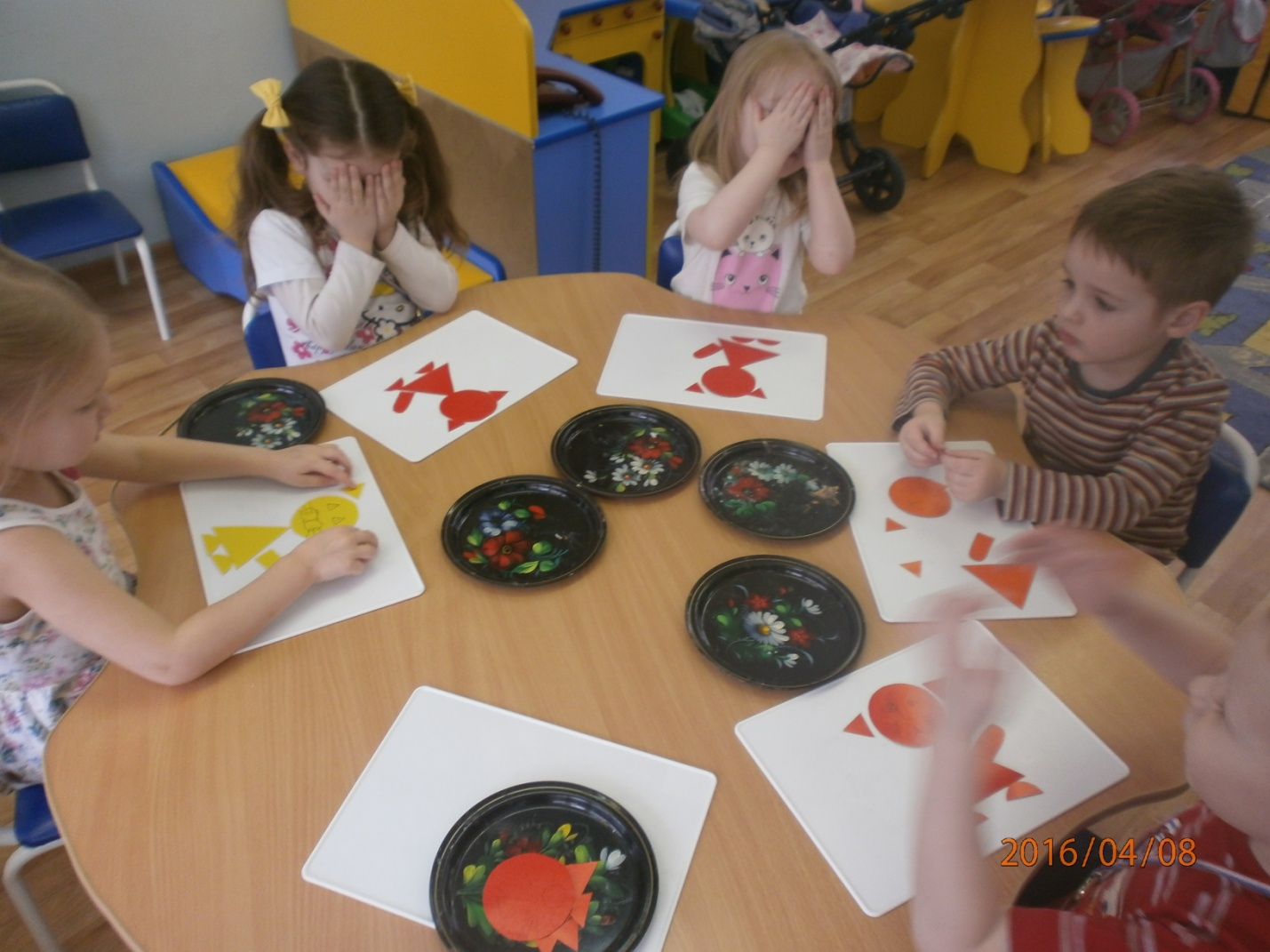 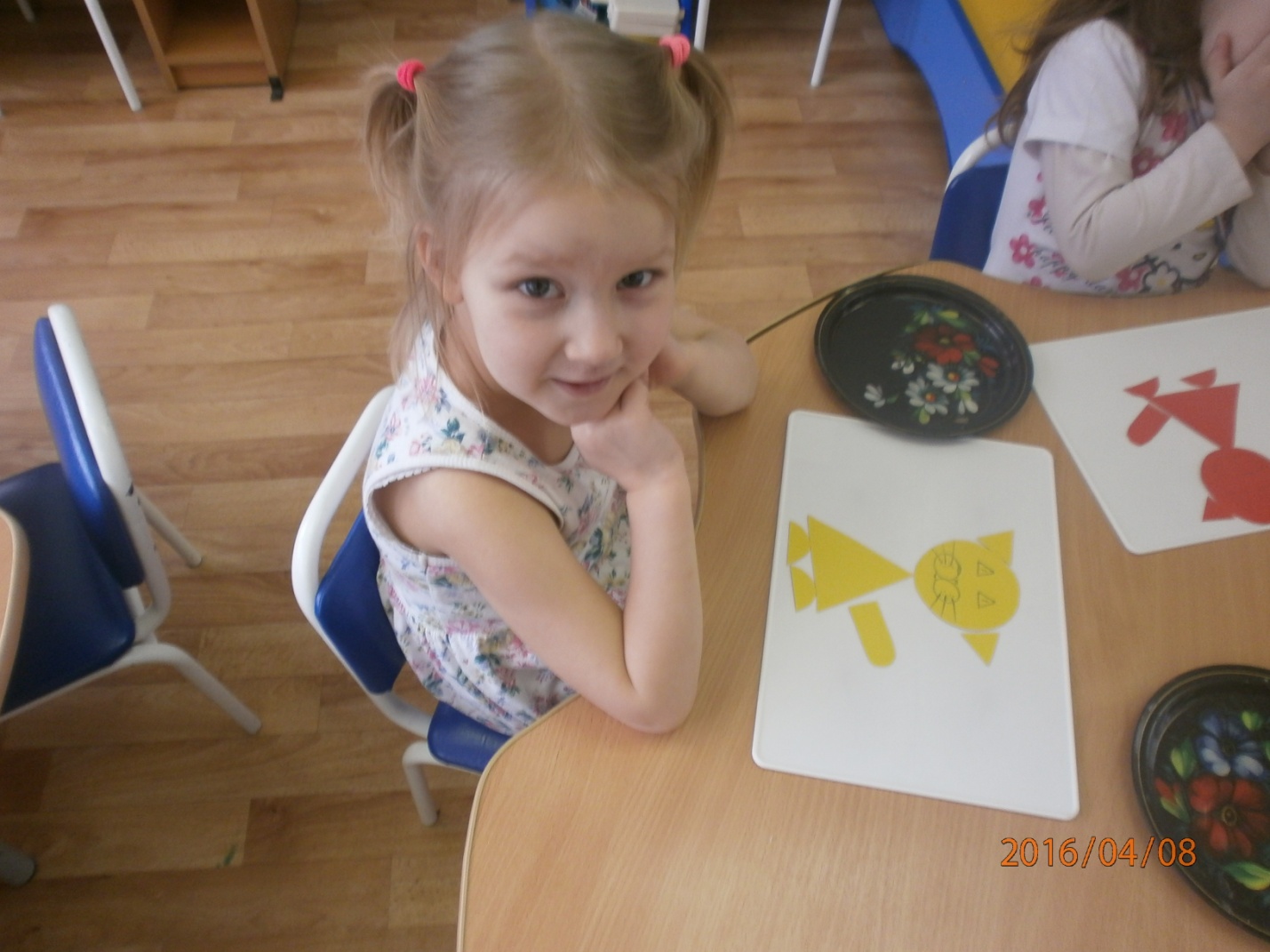 